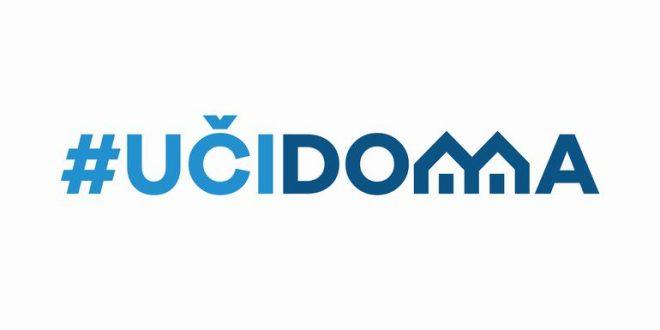 SEDMIČNI PLAN RADA PO PREDMETIMA ZA PERIOD 06.04 – 10.04.2020.RAZRED I PREDMET:  6. BIOLOGIJA    NASTAVNIK/CI:     Enisa BelkićRAZRED I PREDMET:  6. BIOLOGIJA    NASTAVNIK/CI:     Enisa BelkićRAZRED I PREDMET:  6. BIOLOGIJA    NASTAVNIK/CI:     Enisa BelkićRAZRED I PREDMET:  6. BIOLOGIJA    NASTAVNIK/CI:     Enisa BelkićRAZRED I PREDMET:  6. BIOLOGIJA    NASTAVNIK/CI:     Enisa BelkićDANISHODIAKTIVNOSTISADRŽAJ/POJMOVINAČIN KOMUNIKACIJEPONEDELJAK23.03.2020.Ocijene znacaj sjemena u preživljavanju kopnenih biljakaupoznaju se sa građom sjemena kopnenih biljaka,analiziraju gaSjeme,ljekovitost sjemena,sjemenjača,kotiledoni,klicini listićiViber grupa,mail,TV...UTORAK24.03.2020.SRIJEDA25.03.2020.ČETVRTAK26.03.2020.Ispituju ljekovitost sjemena u ljudskoj ishrani i ljekovitost sjemenaPutem prezentacije izvještavaju o ljekovitosti sjemenaLjekovitost sjemenaViber, prezentacija,mail,PETAK27.03.2020.POVRATNA INFORMACIJA U TOKU SEDMICE